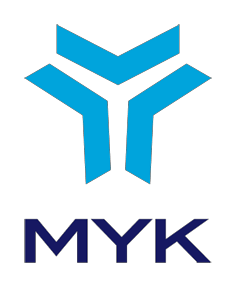 ULUSAL YETERLİLİK15UY0213-4 RÖLE GÖREVLİSİSEVİYE 4REVİZYON NO:00MESLEKİ YETERLİLİK KURUMUAnkara, 2015ÖNSÖZRöle Görevlisi (Seviye 4) Ulusal Yeterliliği 5544 sayılı Mesleki Yeterlilik Kurumu (MYK) Kanunu ile anılan Kanun uyarınca çıkartılan “Mesleki Yeterlilik, Sınav ve Belgelendirme Yönetmeliği” hükümlerine göre hazırlanmıştır.Yeterlilik taslağı, 06.05.2014 tarihinde imzalan işbirliği protokolü ile görevlendirilen Elektrik Dağıtım Hizmetleri Derneği (ELDER) tarafından hazırlanmıştır. Hazırlanan taslak hakkında sektördeki ilgili kurum ve kuruluşların görüşleri alınmış ve görüşler değerlendirilerek taslak üzerinde gerekli düzenlemeler yapılmıştır. Nihai taslak MYK Enerji Sektör Komitesi tarafından incelenip değerlendirildikten ve Komitenin uygun görüşü alındıktan sonra, MYK Yönetim Kurulunun 01.07.2015 tarih ve 2015/31 sayılı kararı ile onaylanarak Ulusal Yeterlilik Çerçevesine (UYÇ) yerleştirilmesine karar verilmiştir.Yeterliliğin hazırlanması, görüş bildirilmesi, incelenmesi ve doğrulanmasında katkı sağlayan kişi, kurum ve kuruluşlara görüş ve katkıları için teşekkür eder, yararlanabilecek tüm tarafların bilgisine sunarız.Mesleki Yeterlilik KurumuGİRİŞUlusal yeterliliğin hazırlanmasında, sektör komitelerinde incelenmesinde ve MYK Yönetim Kurulu tarafından onaylanarak yürürlüğe konulmasında temel ölçütler Mesleki Yeterlilik, Sınav ve Belgelendirme Yönetmeliğinde belirlenmiştir.Ulusal yeterlilikler aşağıdaki unsurları içermektedir;a)Yeterliliğin adı ve seviyesi, b)Yeterliliğin amacı,Yeterliliğe kaynak teşkil eden meslek standardı, meslek standardı birimleri/görevleri veya yeterlilik birimleri,ç)Yeterlilik sınavına giriş için aranan şartlar,Yeterlilik birimleri bazında öğrenme çıktıları ve başarım ölçütleri,Yeterliliğin kazanılmasında uygulanacak ölçme, değerlendirme ve değerlendirici ölçütleriYeterlilik belgesinin geçerlilik süresi, yenilenme şartları, belge sahibinin gözetimine ilişkin şartlar,Yeterliliği geliştiren kurum/kuruluş ve doğrulayan Sektör Komitesi.Ulusal yeterlilikler ulusal meslek standartları ve/veya uluslararası meslek standartları esas alınarak oluşturulur.Ulusal yeterlilikler;Örgün ve yaygın eğitim ve öğretim kurumları,Yetkilendirilmiş belgelendirme kuruluşları,Kuruma yetkilendirme ön başvurusunda bulunmuş kuruluşlar,Ulusal meslek standardı hazırlamış kuruluşlar,Meslek kuruluşları ile bunların müşterek çalışmasıyla oluşturulur.15UY0213-4 RÖLE GÖREVLİSİ ULUSAL YETERLİLİĞİ15UY0213-4/ A1 İŞ SAĞLIĞI VE GÜVENLİĞİ, ÇEVRE VE KALİTE YÖNETİM SİSTEMLERİ YETERLİLİK BİRİMİYETERLİLİK BİRİMİ EKLERİEK A1-1: Yeterlilik Biriminin Kazandırılması için Tavsiye Edilen Eğitime İlişkin BilgilerBu birimin kazandırılması için aşağıda tanımlanan eğitim içeriğine sahip bir eğitim programının tamamlanması tavsiye edilir. Eğitim İçeriği:Acil durumAkım trafosu ve gerilim trafosuBasit ilkyardımBilgisayar ve uzaktan erişim modülleriÇalışma ve kontrol prosedürleriÇevre korumaEl becerisiEnerji ölçü cihazlarıGüç transformatörleriİlgili alandaki yenilik ve teknolojik gelişmelerin takip edilmesiİş sağlığı ve güvenliğiİşyeri çalışma prosedürleriKalite güvence sistemleriKatalog okuma ve uygulamaKumanda sistemleriKuruluş içinde iletişimin arttırılması ve ekip çalışmasıKuvvetli akım ve zayıf akımMesleğe ilişkin yasal düzenlemelerOlağanüstü durumlarda çevre korumaRöle - otomasyonRöle koordinasyonuSekonder (röle bağlantı) proje okumaSözlü ve yazılı iletişimŞebekeTemel elektrikZamanı iyi kullanmaEK A1-2: Yeterlilik Biriminin Ölçme ve Değerlendirmesinde Kullanılacak Kontrol Listesia) BİLGİLER15UY0213-4/A2 ENVANTER HAZIRLAMA, TEKNİK DESTEK, MONTAJ VE DEĞİŞİM ÖNCESİ HAZIRLIK İŞLEMLERİ YETERLİLİK BİRİMİYETERLİLİK BİRİMİ EKLERİEK A2-1: Yeterlilik Biriminin Kazandırılması için Tavsiye Edilen Eğitime İlişkin BilgilerBu birimin kazandırılması için aşağıda tanımlanan eğitim içeriğine sahip bir eğitim programının tamamlanması tavsiye edilir. Eğitim İçeriği:ac-dc panolarAkım trafolarıAküler/redresörlerAyırıcılar (1-36 kv.) ve ayırıcı testleriFider korumaGerilim trafolarıGüç trafoları- dağıtım trafolarıKapasitör, reaktör ve dirençlerKesiciler (vakumlu, gazlı, havalı, az yağlı)Kısa devre koruma röle bağlantı şemalarıKısa devre koruma röle montaj (kullanılma) yerleriKısa devre koruma röle montaj ve bağlantılarıKısa devre koruma röle yerine montajıKısa devre koruma röleleriKısa devre koruma röleleri çeşitleri ve özellikleriKoruma röle yardımcı elemanlarıKoruma ve rölelerKorunmanın önemiMesafe (Empedans) rölesiMontaj araç, gereçleriMontaj yapma yöntem işlem sırasıNötr direnci korumaRöle koordinasyonuRölelerSargı kısa devresi koruma rölesiSayaçlarSigortalarTers akım (vatmetrik) rölesiTest ve ayar yöntemleriToprak kaçağı koruma röleleriToprak kaçağı koruma röleleri çeşitleri ve özellikleriTrafo korumalarıTrafo zati koruma ve röle testleriTrafolarTrafolarda meydana gelen arızaların nedenleriTrafolarda meydana gelen toprağa kaçak arızalarının nedenleriYG-OG-AG teçhizat bilgileriEK A2-2: Yeterlilik Biriminin Ölçme ve Değerlendirmesinde Kullanılacak Kontrol ListesiBİLGİLERBECERİ VE YETKİNLİKLER(*)Performans sınavında başarılması zorunlu kritik adımlar.15UY0213-4/A3 ÖLÇÜ VE RÖLE ALETLERİNİN MONTAJ, DEĞİŞİM, TEST VE AYAR İŞLEMLERİ YETERLİLİK BİRİMİYETERLİLİK BİRİMİ EKLERİEK A3-1: Yeterlilik Biriminin Kazandırılması için Tavsiye Edilen Eğitime İlişkin BilgilerBu birimin kazandırılması için aşağıda tanımlanan eğitim içeriğine sahip bir eğitim programının tamamlanması tavsiye edilir. Eğitim İçeriği:AC-DC panolarAkım trafolarıAküler/RedresörlerAyırıcılar (1-36 Kv.) ve ayırıcı testleriBasit elektrik devre elemanlarıFider korumaGerilim trafolarıGüç Trafoları- dağıtım trafolarıKapasitör, reaktör ve dirençlerKesiciler (Vakumlu, Gazlı, Havalı, Az yağlı)Koruma röle yardimci elemanlariModüler HücrelerNötr direnci korumaRöle koordinasyonuSigortalarTest ve ayar yöntemleriToprak kaçağı koruma röleleri çeşitleri ve özellikleriTopraklamalarTrafo KorumalarıTrafo zati koruma ve röle testleriTrafolarda meydana gelen arızalarin nedenleriTrafolarda meydana gelen toprağa kaçak arızalarının nedenleriEK A4-2: Yeterlilik Biriminin Ölçme ve Değerlendirmesinde Kullanılacak Kontrol ListesiBECERİ VE YETKİNLİKLER(*)Performans sınavında başarılması zorunlu kritik adımlar.YETERLİLİK EKLERİEK 1: Yeterlilik Birimleri15UY0213-4/ A1 İş Sağlığı ve Güvenliği, Çevre ve Kalite Yönetim Sistemleri 15UY0213-4/ A2 Teknik Destek, Montaj ve Değişim Öncesi Hazırlık İşlemleri 15UY0213-4/ A3 Ölçü ve Röle Aletlerinin Montaj-Demontaj, Test ve Ayar İşlemleriEK2: Terimler, Simgeler ve KısaltmalarAKIM TRAFOSU: Üzerinden geçen akımı sargı sayısı oranlarına göre düşürerek, ölçü ve koruma sistemleri tarafından kullanılabilir seviyeye getiren elektromanyetik devre elemanını,ALÇAK GERİLİM (AG): Etkin şiddeti 1000 Volt ve altındaki gerilim seviyesini, AMPERMETRE: Bir iletkenden geçen elektrik akımının şiddetini ölçen aleti, AYIRICI: Yüksüz elektrik devrelerini açıp kapayan cihazı,BAĞLI DONANIMLAR: Kesici, akım ve gerilim trafosu, redresör vb’yi,BARA: Aynı gerilimdeki fiderlerin bağlandığı iletkeni,BECERİ: Belli bir işe ilişkin görev ve sorumlulukları yerine getirebilme yeteneğini,ÇEVRE KORUMA: Çalışmalarda, çevreye zarar vermeyen malzemeleri veya süreçleri kullanmayı veya zararlı atıkların uygun şekilde bertaraf edilmesini,DAĞITIM SİSTEMİ: Bir dağıtım şirketinin, lisansında belirlenmiş dağıtım bölgesinde işlettiği elektrik dağıtım tesisleri ve şebekesini,DEVRE ŞEMASI: Bir ya da birçok elektrik devresini içeren elektrik düzeneğinin teknik çizimini,DİRENÇ: Elektrik akımına karşı gösterilen zorluk derecesini,EKAT: Elektrikli Kuvvetli Akım Tesisleri’niELEKTRiK PANOSU: İşletme içerisinde elektrik dağıtımını sağlayan ve kontrol etmeye yarayan kumanda panelini,ELEKTRİK TESİSATI: İşletme içi hatlar, makine/cihazlara ait hatlar, jeneratör, diafon, telefon, anten, yangın alarmı, internet kablosu, güvenlik, paratoner, dış aydınlatma, topraklama v.b.’ye ait elektrik kablo ve armatür sistemleri ile devrelerini,ELEKTRİKSEL AYAR: Makine, cihaz veya elektrik tesisatı üzerinde gerçekleştirilen elektriksel değişiklik ve düzenlemeleri,FİDER: Bir merkez barasından müşteri veya müşteriler grubuna enerji taşıyan hat veya kablo çıkışlarını,GERİLİM TRAFOSU: Yüksek gerilimi sargı sayısı oranına göre düşürerek, ölçü ve koruma sistemleri tarafından kullanılabilir seviyeye getiren elektromanyetik devre elemanını,HÜCRE: İşletme içerisinde yer alan 35 kV ve altı yüksek gerilim için kesici ve ölçü ünitesini,ISCO: Uluslararası Standart Meslek Sınıflamasını,ISTEKA: Topraklamada kullanılan yalıtkan çubuğu,İSG: İş Sağlığı ve Güvenliğini,JENERATÖR: Enerji türlerini elektrik enerjisine çeviren, genellikle elektrik kesintisi anında yedek enerji kaynağı olarak kullanılan elektrik üretecini,KALİBRASYON: Doğruluğundan emin olunan (izlenebilirliği sağlanmış) referans ölçüm cihazı ile doğruluğundan emin olunamayan bir ölçüm cihazını mukayese ederek ölçüm sonuçlarını raporlama işlemini,KESİCİ: Yük altında veya arıza durumlarında elektrik devrelerini açıp kapamak için  kullanılan cihazı,KESİNTİ: Tesis ve/veya teçhizatın elektriğinin kesici ve ayırıcılar yardımı ile her yönden  kesilmesini,KISA DEVRE: Aralarında potansiyel farkı bulunan iki nokta, direnci çok küçük olan bir iletkenle ya da doğrudan birbiriyle birleştiğinde oluşan elektrik olayı,KİŞİSEL KORUYUCU DONANIM (KKD): Bir veya birden fazla sağlık ve güvenlik tehlikesine karşı korunmak için kişilerce giyilmek veya taşınmak amacıyla tasarlanmış herhangi bir cihaz, alet veya malzemeyi,KLEMENS: İletkenleri birbirine tutturmaya yarayan gereci,KV: Kilovolt’u,MANEVRA: Sistemin çeşitli kısımlarını devreye almak veya çıkarmak için kesiciler ve ayırıcılar ile yapılan işlemleri,OHMMETRE: Elektrik akımına karşı gösterilen direnci ölçen cihazı,REDRESÖR: Akü şarj etmeye yarayan ve DC güç sağlayan cihazı,RİSK DEĞERLENDİRMESİ: İşyerinde var olan ya da dışarıdan gelebilecek tehlikelerin belirlenmesi, bu tehlikelerin riske dönüşmesine yol açan faktörler ile tehlikelerden kaynaklanan risklerin analiz edilerek derecelendirilmesi ve kontrol tedbirlerinin kararlaştırılması amacıyla yapılması gereken çalışmaları,RİSK: Tehlikeden kaynaklanacak kayıp, yaralanma ya da başka zararlı sonuç meydana gelme ihtimalini,SAPMA: Cihaz üzerindeki standart değerlerle ölçülen değer arasındaki farkı,ŞALTER: Elektrik devresini açıp kapamaya yarayan aracı,TEHLİKE: İşyerinde var olan ya da dışarıdan gelebilecek, çalışanı veya işyerini etkileyebilecek zarar veya hasar verme potansiyelini,TEK HAT ŞEMASI: Şebekenin belli bir kısmındaki bara, iletken, güç transformatörü ve kompanzasyon teçhizatı gibi elemanların bağlantısını gösteren tek faz diyagramı,TOPRAKLAMA: Tesis ve/veya teçhizatın kesici ve ayırıcılar yardımı ile elektriğinin her yönden kesilmesinin ardından iletkenlerinin toprağa kısa devre edilerek geriliminin sıfırlanmasını,15UY0213-4 Röle Görevlisi (Seviye 4)	Yayın Tarihi:01.07.2015 Rev. No:00TRANSFORMATÖR: Yüksek gerilim hattından aldığı elektrik enerjisini işletme içerisinde kullanılabilecek gerilim seviyesine uygun hale getiren veya elektrik santrallerindeki alçak gerilimi yükselten gerilim ayarlayıcıyı,UPS (KGK): Kesintisiz güç kaynağını,VOLTMETRE: Bir elektrik devresinin herhangi iki noktası arasındaki gerilimi ölçmeye yarayan cihazı,YÜK AYIRICISI: Yüksek gerilim sistemlerinde dahili ve harici ortamlarda devre yüklü iken açma kapama işlemi yapabilen şalt cihazlarını,YÜK: Elektrik devresinde veya sistemde enerji harcayan her türlü makine/cihaz/donanımı,YÜKSEK GERİLİM (YG): Etkin şiddeti 1000 Volt üzeri gerilim seviyesini,YÜKSEK  GERİLİM KABLOSU BAŞLIĞI:	Yüksek gerilimde kullanılan kabloların uçlarını irtibatlandırmaya uygun hale getirmeye yarayan işlemleriİfade eder.EK3: Meslekte Yatay ve Dikey İlerleme Yolları-EK 4: Değerlendirici Ölçütleri Değerlendiricinin;Üniversitelerin Elektrik, Elektronik ve Elektrik-Elektronik mühendisi bölümünden  mezun  veröle alanında en az iki (2) yıl deneyime sahip veyaTeknik Eğitim Fakülteleri/Teknoloji Enstitülerinin Elektrik, Elektronik ve Elektrik-Elektronik bölümlerinden mezun olmak ve en az iki (2) yıl bu alanda deneyime sahip veya bu süre zarfında eğitici olarak çalışmış veyaMeslek Yüksek Okulu Elektrik, Elektronik ve Elektrik-Elektronik bölümlerinden mezun olmak ve en az beş (5) yıl bu alanda görev almışolması gerekir.Yukarıdaki özelliklerden en az birine sahip olan ve ölçme ve değerlendirme sürecinde görev alacak değerlendiricilere; ilgili alanda belgelendirme kuruluşu tarafından mesleki yeterlilik sistemi, kişinin görev alacağı ulusal yeterlilik(ler), ilgili ulusal meslek standart(lar)ı, ölçme değerlendirme ve ölçme- değerlendirmede kalite güvencesi konularında eğitim sağlanmalıdır.1YETERLİLİĞİN ADIRöle Görevlisi2REFERANS KODU15UY0213-43SEVİYE44ULUSLARARASI SINIFLANDIRMADAKİ YERİISCO 08: 3113 (Elektrik Mühendisliği Teknikerleri,Teknisyenleri)5TÜR–6KREDİ DEĞERİ–7A)YAYIN TARİHİ01.07.20157B)REVİZYON NO007C)REVİZYON TARİHİ–8AMAÇRöle Görevlisi (Seviye 4) mesleğinin başarılı, verimli ve uluslararası standartlara uygun, çalışanların iş tatmini almasını sağlayacak şekilde yapılabilmesi, işin eksiksiz, tam ve kaliteli olarak gerçekleştirilebilmesi ve sürdürülebilmesi için;Adayların sahip olması gereken nitelikleri, bilgi, beceri ve yetkinlikleri tanımlamak,Adayların, geçerli ve güvenilir bir belge ile mesleki yeterliliğini kanıtlamasına olanak vermek,Eğitim	sistemine,	sınav	ve	belgelendirme kuruluşlarına referans ve kaynak oluşturmaktır.9YETERLİLİĞE KAYNAK TEŞKİL EDEN MESLEK STANDART(LAR)IYETERLİLİĞE KAYNAK TEŞKİL EDEN MESLEK STANDART(LAR)IRöle Görevlisi (Seviye 4) Ulusal Meslek Standardı – 13UMS0332-4Röle Görevlisi (Seviye 4) Ulusal Meslek Standardı – 13UMS0332-4Röle Görevlisi (Seviye 4) Ulusal Meslek Standardı – 13UMS0332-410YETERLİLİK SINAVINA GİRİŞ ŞART(LAR)IYETERLİLİK SINAVINA GİRİŞ ŞART(LAR)IElektrik Kuvvetli Akım Tesisleri (EKAT) eğitimini ve belgesini almış olmak.Elektrik Kuvvetli Akım Tesisleri (EKAT) eğitimini ve belgesini almış olmak.Elektrik Kuvvetli Akım Tesisleri (EKAT) eğitimini ve belgesini almış olmak.11YETERLİLİĞİN YAPISIYETERLİLİĞİN YAPISI11-a) Zorunlu Birimler11-a) Zorunlu Birimler11-a) Zorunlu Birimler15UY0213-4/ A1 İş Sağlığı ve Güvenliği, Çevre ve Kalite Yönetim Sistemleri15UY0213-4/ A2 Envanter Hazırlama, Teknik Destek, Montaj ve Değişim Öncesi Hazırlık İşlemleri 15UY0213-4/ A3 Ölçü ve Röle Aletlerinin Montaj, Değişim, Test ve Ayar İşlemleri15UY0213-4/ A1 İş Sağlığı ve Güvenliği, Çevre ve Kalite Yönetim Sistemleri15UY0213-4/ A2 Envanter Hazırlama, Teknik Destek, Montaj ve Değişim Öncesi Hazırlık İşlemleri 15UY0213-4/ A3 Ölçü ve Röle Aletlerinin Montaj, Değişim, Test ve Ayar İşlemleri15UY0213-4/ A1 İş Sağlığı ve Güvenliği, Çevre ve Kalite Yönetim Sistemleri15UY0213-4/ A2 Envanter Hazırlama, Teknik Destek, Montaj ve Değişim Öncesi Hazırlık İşlemleri 15UY0213-4/ A3 Ölçü ve Röle Aletlerinin Montaj, Değişim, Test ve Ayar İşlemleri11-b) Seçmeli Birimler11-b) Seçmeli Birimler11-b) Seçmeli Birimler–––11-c) Birimlerin Gruplandırılma Alternatifleri ve İlave Öğrenme Çıktıları11-c) Birimlerin Gruplandırılma Alternatifleri ve İlave Öğrenme Çıktıları11-c) Birimlerin Gruplandırılma Alternatifleri ve İlave Öğrenme ÇıktılarıAdayın yeterlilik belgesi alabilmesi için zorunlu yeterlilik birimlerinin tamamından başarılı olmasıgereklidir.Adayın yeterlilik belgesi alabilmesi için zorunlu yeterlilik birimlerinin tamamından başarılı olmasıgereklidir.Adayın yeterlilik belgesi alabilmesi için zorunlu yeterlilik birimlerinin tamamından başarılı olmasıgereklidir.12ÖLÇME VE DEĞERLENDİRMEÖLÇME VE DEĞERLENDİRMEMesleki Yeterlilik Belgesini elde etmek isteyen adaylar birimlerde tanımlanan teorik ve performansadayalı sınavlara tabi tutulur. Adayların yeterlilik belgesini alabilmeleri için teorik ve performansa dayalıMesleki Yeterlilik Belgesini elde etmek isteyen adaylar birimlerde tanımlanan teorik ve performansadayalı sınavlara tabi tutulur. Adayların yeterlilik belgesini alabilmeleri için teorik ve performansa dayalıMesleki Yeterlilik Belgesini elde etmek isteyen adaylar birimlerde tanımlanan teorik ve performansadayalı sınavlara tabi tutulur. Adayların yeterlilik belgesini alabilmeleri için teorik ve performansa dayalısınavların ikisinden de başarılı olmaları şartı vardır.Yeterlilik birimlerindeki teorik ve performansa dayalı sınavlar, her bir birim için ayrı ayrı yapılabileceği gibi birlikte de yapılabilir. Ancak her birimin değerlendirmesi bağımsız yapılmalıdır.Yeterlilik birimlerinin geçerlilik süresi, birimin başarıldığı tarihten itibaren 2 yıldır. Yeterlilik birimlerinin birleştirilerek bir yeterliliğin elde edilebilmesi için tüm birimlerin geçerliliğini koruyorolması gerekmektedir.sınavların ikisinden de başarılı olmaları şartı vardır.Yeterlilik birimlerindeki teorik ve performansa dayalı sınavlar, her bir birim için ayrı ayrı yapılabileceği gibi birlikte de yapılabilir. Ancak her birimin değerlendirmesi bağımsız yapılmalıdır.Yeterlilik birimlerinin geçerlilik süresi, birimin başarıldığı tarihten itibaren 2 yıldır. Yeterlilik birimlerinin birleştirilerek bir yeterliliğin elde edilebilmesi için tüm birimlerin geçerliliğini koruyorolması gerekmektedir.sınavların ikisinden de başarılı olmaları şartı vardır.Yeterlilik birimlerindeki teorik ve performansa dayalı sınavlar, her bir birim için ayrı ayrı yapılabileceği gibi birlikte de yapılabilir. Ancak her birimin değerlendirmesi bağımsız yapılmalıdır.Yeterlilik birimlerinin geçerlilik süresi, birimin başarıldığı tarihten itibaren 2 yıldır. Yeterlilik birimlerinin birleştirilerek bir yeterliliğin elde edilebilmesi için tüm birimlerin geçerliliğini koruyorolması gerekmektedir.13BELGE GEÇERLİLİK SÜRESİYeterlilik belgesinin geçerlilik süresi 5 yıldır.14GÖZETİM SIKLIĞIBelge geçerlilik süresi içerisinde adaylar gözetime tabi tutulur. Adayın performansı belge aldığı tarihten itibaren2. yıl ile 3. yıl arasında sınav ve belgelendirme kuruluşunun belirleyeceği gözetim yöntemi ile değerlendirilir. Gözetim sonucu performansı yeterli bulunmayan veya gözetimi belge sahiplerinden kaynaklanan nedenlerle yapılamayan belge sahiplerinin belgeleri askıya alınır. Askı nedeni ortadan kalkan belge sahiplerinin belgelerinin geçerliliği geçerlilik süresisonuna kadar devam eder.15BELGE YENİLEMEDE UYGULANACAK ÖLÇME- DEĞERLENDİRME YÖNTEMİ5 yıllık geçerlilik süresinin sonunda belge sahibinin performansı;5 yıl belge geçerlilik süresi içinde yeterlilik belgesi kapsamında en az toplamda 3 yıl çalıştığına dair resmi kayıt veyaYeterlilik kapsamında yer alan yeterlilik birimleri için tanımlanan performansa dayalı sınav yöntemlerden en azından biri kullanılarak değerlendirmeye tabi tutulur.Değerlendirme sonucu olumlu olan adayların belge geçerlilik süreleri 5 yıl daha uzatılır.16YETERLİLİĞİ GELİŞTİREN KURULUŞ(LAR)Elektrik Dağıtım Hizmetleri Derneği (ELDER)17YETERLİLİĞİ DOĞRULAYAN SEKTÖR KOMİTESİMYK Enerji Sektör Komitesi18MYK YÖNETİM KURULU ONAY TARİHİ VE SAYISI01.07.2015-2015/311YETERLİLİK BİRİMİ ADIİş Sağlığı ve Güvenliği, Çevre ve Kalite YönetimSistemleri2REFERANS KODU15UY0213-4/A13SEVİYE44KREDİ DEĞERİ–A)YAYIN TARİHİ01.07.20155B)REVİZYON NO00C)REVİZYON TARİHİ–6YETERLİLİK BİRİMİNE KAYNAKTEŞKİL EDEN MESLEK STANDARDIRöle Görevlisi (Seviye 4) Ulusal Meslek Standardı – 13UMS0332-4Röle Görevlisi (Seviye 4) Ulusal Meslek Standardı – 13UMS0332-4Röle Görevlisi (Seviye 4) Ulusal Meslek Standardı – 13UMS0332-47ÖĞRENME ÇIKTILARIÖĞRENME ÇIKTILARI Öğrenme Çıktısı 1: İş sağlığı ve güvenliği önlemlerini açıklar.Başarım Ölçütleri:1.1: İş sağlığı ve güvenliği konusundaki ilgili yönetmelikleri ve işletmenin kurallarını sıralar. 1.2: Risk etmenlerini tarif eder.1.3: Tehlike anında acil durum prosedürlerinin neler olduğunu tanımlar. 1.4: Topraklama işlemlerinin nasıl yapılacağını bilir. Öğrenme Çıktısı 2: Çevre koruma mevzuatı hakkında bilgi sahibidir. Başarım Ölçütleri:: Çevre koruma standart ve yöntemlerini tanımlar.: Çevresel risklerin azaltılmasında neler yapabileceğini/katkılarını açıklar. Öğrenme çıktısı 3: Kalite sistemleri yönetim dokümanları hakkında bilgi sahibidir. Başarım Ölçütleri:: İşe ait kalite gerekliliklerini ve teknik prosedürleri bilir.: Süreçlerde kalite denetimlerinde ve saptanan hata ve arızaların giderilmesi çalışmalarına nasıl katkıda bulanabileceğini açıklar.: İşletme kaynaklarının tüketiminde tasarruflu hareket etmesi gerektiğini açıklar. Öğrenme Çıktısı 1: İş sağlığı ve güvenliği önlemlerini açıklar.Başarım Ölçütleri:1.1: İş sağlığı ve güvenliği konusundaki ilgili yönetmelikleri ve işletmenin kurallarını sıralar. 1.2: Risk etmenlerini tarif eder.1.3: Tehlike anında acil durum prosedürlerinin neler olduğunu tanımlar. 1.4: Topraklama işlemlerinin nasıl yapılacağını bilir. Öğrenme Çıktısı 2: Çevre koruma mevzuatı hakkında bilgi sahibidir. Başarım Ölçütleri:: Çevre koruma standart ve yöntemlerini tanımlar.: Çevresel risklerin azaltılmasında neler yapabileceğini/katkılarını açıklar. Öğrenme çıktısı 3: Kalite sistemleri yönetim dokümanları hakkında bilgi sahibidir. Başarım Ölçütleri:: İşe ait kalite gerekliliklerini ve teknik prosedürleri bilir.: Süreçlerde kalite denetimlerinde ve saptanan hata ve arızaların giderilmesi çalışmalarına nasıl katkıda bulanabileceğini açıklar.: İşletme kaynaklarının tüketiminde tasarruflu hareket etmesi gerektiğini açıklar. Öğrenme Çıktısı 1: İş sağlığı ve güvenliği önlemlerini açıklar.Başarım Ölçütleri:1.1: İş sağlığı ve güvenliği konusundaki ilgili yönetmelikleri ve işletmenin kurallarını sıralar. 1.2: Risk etmenlerini tarif eder.1.3: Tehlike anında acil durum prosedürlerinin neler olduğunu tanımlar. 1.4: Topraklama işlemlerinin nasıl yapılacağını bilir. Öğrenme Çıktısı 2: Çevre koruma mevzuatı hakkında bilgi sahibidir. Başarım Ölçütleri:: Çevre koruma standart ve yöntemlerini tanımlar.: Çevresel risklerin azaltılmasında neler yapabileceğini/katkılarını açıklar. Öğrenme çıktısı 3: Kalite sistemleri yönetim dokümanları hakkında bilgi sahibidir. Başarım Ölçütleri:: İşe ait kalite gerekliliklerini ve teknik prosedürleri bilir.: Süreçlerde kalite denetimlerinde ve saptanan hata ve arızaların giderilmesi çalışmalarına nasıl katkıda bulanabileceğini açıklar.: İşletme kaynaklarının tüketiminde tasarruflu hareket etmesi gerektiğini açıklar.8ÖLÇME VE DEĞERLENDİRMEÖLÇME VE DEĞERLENDİRME8 a) Teorik Sınav8 a) Teorik Sınav8 a) Teorik SınavA1 yeterlilik birimine yönelik teorik sınav Ek A1-2’de yer alan “Bilgiler” kontrol listesine göre gerçekleştirilir. Adayın teorik sınavdan başarılı olabilmesi için aşağıda tanımlanan T1 sınavlarından başarılı olması gerekir.(T1): Teorik sınavda değerlendirme aracı T1 olan ölçütler için adaylara en az 20 soruluk 4 seçenekli çoktan seçmeli ve her biri eşit puan değerinde olan sorular sorulur. Çoktan seçmeli sorularla düzenlenmiş sınavda boş bırakılan veya yanlış cevaplandırılan sorulardan herhangi bir puan indirimi yapılmaz. Sınavda adaylara her soru için ortalama 1-2 dakika süre verilir. T1 sınavında soruların en az % 60’ına doğru yanıt veren başarılı sayılır. Sınav soruları, bu birimde T1 sınavı ile ölçülmesi öngörülen tüm bilgi ifadelerini (Ek A1-2) ölçmelidir.A1 yeterlilik birimine yönelik teorik sınav Ek A1-2’de yer alan “Bilgiler” kontrol listesine göre gerçekleştirilir. Adayın teorik sınavdan başarılı olabilmesi için aşağıda tanımlanan T1 sınavlarından başarılı olması gerekir.(T1): Teorik sınavda değerlendirme aracı T1 olan ölçütler için adaylara en az 20 soruluk 4 seçenekli çoktan seçmeli ve her biri eşit puan değerinde olan sorular sorulur. Çoktan seçmeli sorularla düzenlenmiş sınavda boş bırakılan veya yanlış cevaplandırılan sorulardan herhangi bir puan indirimi yapılmaz. Sınavda adaylara her soru için ortalama 1-2 dakika süre verilir. T1 sınavında soruların en az % 60’ına doğru yanıt veren başarılı sayılır. Sınav soruları, bu birimde T1 sınavı ile ölçülmesi öngörülen tüm bilgi ifadelerini (Ek A1-2) ölçmelidir.A1 yeterlilik birimine yönelik teorik sınav Ek A1-2’de yer alan “Bilgiler” kontrol listesine göre gerçekleştirilir. Adayın teorik sınavdan başarılı olabilmesi için aşağıda tanımlanan T1 sınavlarından başarılı olması gerekir.(T1): Teorik sınavda değerlendirme aracı T1 olan ölçütler için adaylara en az 20 soruluk 4 seçenekli çoktan seçmeli ve her biri eşit puan değerinde olan sorular sorulur. Çoktan seçmeli sorularla düzenlenmiş sınavda boş bırakılan veya yanlış cevaplandırılan sorulardan herhangi bir puan indirimi yapılmaz. Sınavda adaylara her soru için ortalama 1-2 dakika süre verilir. T1 sınavında soruların en az % 60’ına doğru yanıt veren başarılı sayılır. Sınav soruları, bu birimde T1 sınavı ile ölçülmesi öngörülen tüm bilgi ifadelerini (Ek A1-2) ölçmelidir.8 b) Performansa Dayalı Sınav8 b) Performansa Dayalı Sınav8 b) Performansa Dayalı SınavBu birime yönelik beceri ve yetkinlik ifadeleri diğer birimlerin beceri ve yetkinlik kontrol listelerinde tanımlanmış olup, bu kapsamda söz konusu beceri ve yetkinlik ifadelerinin ölçme ve değerlendirmesiyapılacaktır.Bu birime yönelik beceri ve yetkinlik ifadeleri diğer birimlerin beceri ve yetkinlik kontrol listelerinde tanımlanmış olup, bu kapsamda söz konusu beceri ve yetkinlik ifadelerinin ölçme ve değerlendirmesiyapılacaktır.Bu birime yönelik beceri ve yetkinlik ifadeleri diğer birimlerin beceri ve yetkinlik kontrol listelerinde tanımlanmış olup, bu kapsamda söz konusu beceri ve yetkinlik ifadelerinin ölçme ve değerlendirmesiyapılacaktır.8 c) Ölçme ve Değerlendirmeye İlişkin Diğer Koşullar8 c) Ölçme ve Değerlendirmeye İlişkin Diğer Koşullar8 c) Ölçme ve Değerlendirmeye İlişkin Diğer KoşullarBirim için öngörülen sınavların geçerlilik süresi sınavın başarıldığı tarihten itibaren 1 yıldır. Birimin elde edilebilmesi için başarılan sınav tarihleri arasındaki süre farkı bir yılı geçemez.Yeterlilik birimlerinin geçerlilik süresi birimin başarıldığı tarihten itibaren 2 yıldır.Birim için öngörülen sınavların geçerlilik süresi sınavın başarıldığı tarihten itibaren 1 yıldır. Birimin elde edilebilmesi için başarılan sınav tarihleri arasındaki süre farkı bir yılı geçemez.Yeterlilik birimlerinin geçerlilik süresi birimin başarıldığı tarihten itibaren 2 yıldır.Birim için öngörülen sınavların geçerlilik süresi sınavın başarıldığı tarihten itibaren 1 yıldır. Birimin elde edilebilmesi için başarılan sınav tarihleri arasındaki süre farkı bir yılı geçemez.Yeterlilik birimlerinin geçerlilik süresi birimin başarıldığı tarihten itibaren 2 yıldır.9YETERLİLİK BİRİMİNİ GELİŞTİRENKURUM/KURULUŞ(LAR)Elektrik Dağıtım Hizmetleri Derneği (ELDER)10YETERLİLİK BİRİMİNİ DOĞRULAYANSEKTÖR KOMİTESİMYK Enerji Sektör Komitesi11MYK YÖNETİM KURULU ONAY TARİHİ veSAYISI01.07.2015-2015/31NoBilgi İfadesiUMSİlgili BölümYeterlilik Birimi BaşarımÖlçütüDeğerlendirme AracıBG.1İş sağlığı ve güvenliği ile ilgili işyerine özgü uygulanan temel standartları açıklar.A.1.11.1T1BG.2Kişisel	koruyucu	donanımların	eksiksiz	ve kullanılabilir olduğunu açıklar.A.1.31.2T1BG.3İş sağlığı ve güvenliğine uygun koruma ve müdahale araçlarını açıklar.A.1.41.2T1BG.4İSG ile ilgili ulusal ve uluslararası talimat ve yönetmeliklere uygun çalışma usullerini açıklar.A.1.51.1T1BG.5Yapılan çalışmaya ait uyarı işaret ve levhalarının yerleştirme talimatlarını açıklar.A.1.61.2T1BG.6Yapılan işe ait uyarı işaretleri ve levhalarını iş alanınınve personelinin güvenliği için gerekli çalışmaları açıklar.A.1.61.2T1BG.7İSG’yi tehlikeye atacak durumları önleme yöntemlerini açıklar.A.2.11.3T1BG.8Talimatlarda yer almayan herhangi bir risk durumunda ne yapılacağını açıklar.A.2.41.3T1BG.9Enerji kesme ve verme prosedürünü açıklar.A.3.11.3T1BG.10Statik elektrik biriktirme ve kıvılcım atlama ihtimali olan uygulamalardaki teknik emniyet önlemlerini vetopraklama talimatlarını açıklar.A.3.11.3T1BG.11Acil durumlarda kendisine tanımlanan görevleri sıralar.A.3.51.3T1BG.12Topraklama yapılacak ekipmanın ölçüm aleti ile enerjisinin nasıl kontrol edileceğini açıklar.A.4.11.4T1BG.13Yaptığı işle çevre-boyut-etki değerlendirmesinin yapılacağını bilir ve gerçekleştirilen işlemler ile ilgili çevresel etkilerin doğru şekilde saptanmasıçalışmalarını açıklar.B.1.12.1T1BG.14İş süreçlerinin uygulanması sırasında çevresel etkileri, riskleri ve alınması gerekli tedbirleri açıklar.B.1.32.1T1BG.15Dönüştürülebilen malzemelerin geri kazanımı içingerekli sınıflandırma ve sınıflara göre ayrıştırma işlemlerini açıklar.B.2.12.2T1BG.16Çevre koruma bilinci içerisinde geri dönüşümü olmayan tehlikeli ve zararlı mesleki atıkları, talimatlar doğrultusunda diğer malzemelerden ayrıştırma vedepolama yöntemlerini açıklar.B.2.22.2T1NoBilgi İfadesiUMSİlgili BölümYeterlilik Birimi BaşarımÖlçütüDeğerlendirme AracıBG.17Çalışma ortamında bulunan her türlü atıkları  tartar veya tartılmasını sağlayarak atığın cinsi, kaynağı, tehlike derecesi ve miktarı ile ilgili bilgilerin kayıtprosedürünü açıklar.B.2.32.2T1BG.18Yanıcı ve parlayıcı maddelerinin nasıl saklanacağını açıklar.B.2.42.2T1BG.19Elektrik dağıtım şebekesindeki işi ile ilgili varlıkların binalarının	iç	ve	dış	ortamlarındaki	güvenlikeksikliklerini tespit edilmesi prosedürlerini sıralar.B.2.52.2T1BG.20İşine özel kaliteyle ilgili prosedürleri açıklar.C.1.13.1T1BG.21Görev tanımındaki iş süreçlerini aksatan konuları açıklar.C.2.13.2T1BG.22Çalışma sırasında saptanan hata ve arızaları kayıt altına alma prosedürlerini sıralar.C.3.13.3T1BG.23Kayıt altına alınan hata ve arızaları ilgili kişiye/birime aktarma işlemlerini açıklar.C.3.23.3T1BG.24Hata ve arızaları oluşturan nedenlerin belirlenmesine ve ortadan kaldırılmasının yöntemini açıklar.C.3.33.3T11YETERLİLİK BİRİMİ ADIEnvanter Hazırlama, Teknik Destek, Montaj ve DeğişimÖncesi Hazırlık İşlemleri2REFERANS KODU15UY0213-4/A23SEVİYE44KREDİ DEĞERİ–5A)YAYIN TARİHİ01.07.20155B)REVİZYON NO005C)REVİZYON TARİHİ–6YETERLİLİK BİRİMİNE KAYNAK TEŞKİL EDEN MESLEK STANDARDIYETERLİLİK BİRİMİNE KAYNAK TEŞKİL EDEN MESLEK STANDARDIRöle Görevlisi (Seviye 4) Ulusal Meslek Standardı – 13UMS0332-4Röle Görevlisi (Seviye 4) Ulusal Meslek Standardı – 13UMS0332-4Röle Görevlisi (Seviye 4) Ulusal Meslek Standardı – 13UMS0332-47ÖĞRENME ÇIKTILARIÖĞRENME ÇIKTILARI Öğrenme Çıktısı 1: Teçhizatın envanterini hazırlar. Başarım Ölçütleri:1.1: Teçhizatı kontrol eder ve kayıt altına alır. 1.2: Teçhizatı periyodik olarak denetler.1.3: Teçhizattaki arıza ve sorunların giderilmesini sağlar, yapılanları kayıt altına alır. Öğrenme Çıktısı 2: Tedarik sürecine teknik destek verir. Başarım Ölçütleri:2.1: Değişim gerektiren arızalı/hatalı teçhizatı tespit eder, ihtiyaç listesini oluşturur. 2.2: İhtiyaç listesine göre satın alma talep formu oluşturur.: Tekliflerin istenen özelliklere uygunluğunu kontrol eder.: Alınan teçhizatın uygunluk kontrolünü yapar/yaptırır, sonuçları raporlar. Öğrenme Çıktısı 3: Montaj ve değişim öncesi hazırlıkları yapar. Başarım Ölçütleri:: Yapılacak işi tespit eder.: Kullanılacak malzemeleri hazırlar.: Montaj/değişim öncesi planlama yapar. Öğrenme Çıktısı 4: İSG, çevre ve kalite gerekliliklerine uyar. Başarım Ölçütleri:4.1: Gerçekleştirdiği işlerde İSG kurallarına uyar. 4.2: Gerçekleştirdiği işlerde çevre etkilerini gözetir.4.3: Gerçekleştirdiği işlerde kalite kontrol yöntemlerini uygular. Öğrenme Çıktısı 1: Teçhizatın envanterini hazırlar. Başarım Ölçütleri:1.1: Teçhizatı kontrol eder ve kayıt altına alır. 1.2: Teçhizatı periyodik olarak denetler.1.3: Teçhizattaki arıza ve sorunların giderilmesini sağlar, yapılanları kayıt altına alır. Öğrenme Çıktısı 2: Tedarik sürecine teknik destek verir. Başarım Ölçütleri:2.1: Değişim gerektiren arızalı/hatalı teçhizatı tespit eder, ihtiyaç listesini oluşturur. 2.2: İhtiyaç listesine göre satın alma talep formu oluşturur.: Tekliflerin istenen özelliklere uygunluğunu kontrol eder.: Alınan teçhizatın uygunluk kontrolünü yapar/yaptırır, sonuçları raporlar. Öğrenme Çıktısı 3: Montaj ve değişim öncesi hazırlıkları yapar. Başarım Ölçütleri:: Yapılacak işi tespit eder.: Kullanılacak malzemeleri hazırlar.: Montaj/değişim öncesi planlama yapar. Öğrenme Çıktısı 4: İSG, çevre ve kalite gerekliliklerine uyar. Başarım Ölçütleri:4.1: Gerçekleştirdiği işlerde İSG kurallarına uyar. 4.2: Gerçekleştirdiği işlerde çevre etkilerini gözetir.4.3: Gerçekleştirdiği işlerde kalite kontrol yöntemlerini uygular. Öğrenme Çıktısı 1: Teçhizatın envanterini hazırlar. Başarım Ölçütleri:1.1: Teçhizatı kontrol eder ve kayıt altına alır. 1.2: Teçhizatı periyodik olarak denetler.1.3: Teçhizattaki arıza ve sorunların giderilmesini sağlar, yapılanları kayıt altına alır. Öğrenme Çıktısı 2: Tedarik sürecine teknik destek verir. Başarım Ölçütleri:2.1: Değişim gerektiren arızalı/hatalı teçhizatı tespit eder, ihtiyaç listesini oluşturur. 2.2: İhtiyaç listesine göre satın alma talep formu oluşturur.: Tekliflerin istenen özelliklere uygunluğunu kontrol eder.: Alınan teçhizatın uygunluk kontrolünü yapar/yaptırır, sonuçları raporlar. Öğrenme Çıktısı 3: Montaj ve değişim öncesi hazırlıkları yapar. Başarım Ölçütleri:: Yapılacak işi tespit eder.: Kullanılacak malzemeleri hazırlar.: Montaj/değişim öncesi planlama yapar. Öğrenme Çıktısı 4: İSG, çevre ve kalite gerekliliklerine uyar. Başarım Ölçütleri:4.1: Gerçekleştirdiği işlerde İSG kurallarına uyar. 4.2: Gerçekleştirdiği işlerde çevre etkilerini gözetir.4.3: Gerçekleştirdiği işlerde kalite kontrol yöntemlerini uygular.8ÖLÇME VE DEĞERLENDİRMEÖLÇME VE DEĞERLENDİRME8 a) Teorik Sınav8 a) Teorik Sınav8 a) Teorik SınavA2 yeterlilik birimine yönelik teorik sınav Ek A2-2’de yer alan “Bilgiler” kontrol listesine göre gerçekleştirilir. Adayın teorik sınavdan başarılı olabilmesi için aşağıda tanımlanan T1 sınavından başarılı olması gerekir.(T1) Teorik sınav 4 seçenekli çoktan seçmeli ve boşluk doldurma olarak düzenlenir. T1 sınavının içeriğiA2 yeterlilik birimine yönelik teorik sınav Ek A2-2’de yer alan “Bilgiler” kontrol listesine göre gerçekleştirilir. Adayın teorik sınavdan başarılı olabilmesi için aşağıda tanımlanan T1 sınavından başarılı olması gerekir.(T1) Teorik sınav 4 seçenekli çoktan seçmeli ve boşluk doldurma olarak düzenlenir. T1 sınavının içeriğiA2 yeterlilik birimine yönelik teorik sınav Ek A2-2’de yer alan “Bilgiler” kontrol listesine göre gerçekleştirilir. Adayın teorik sınavdan başarılı olabilmesi için aşağıda tanımlanan T1 sınavından başarılı olması gerekir.(T1) Teorik sınav 4 seçenekli çoktan seçmeli ve boşluk doldurma olarak düzenlenir. T1 sınavının içeriğiA2 yeterlilik birimini içerir. T1 sınavı; her biri eşit puanlı en az 10 sorudan oluşur. Sorular doğru-yanlışve dört seçenekli test şeklinde olacaktır. T1 sınavı için soru başına 1,5–2 dakika süre verilir. Adayların başarı olması için 100 tam puan üzerinden 60 puan alması gerekir.A2 yeterlilik birimini içerir. T1 sınavı; her biri eşit puanlı en az 10 sorudan oluşur. Sorular doğru-yanlışve dört seçenekli test şeklinde olacaktır. T1 sınavı için soru başına 1,5–2 dakika süre verilir. Adayların başarı olması için 100 tam puan üzerinden 60 puan alması gerekir.A2 yeterlilik birimini içerir. T1 sınavı; her biri eşit puanlı en az 10 sorudan oluşur. Sorular doğru-yanlışve dört seçenekli test şeklinde olacaktır. T1 sınavı için soru başına 1,5–2 dakika süre verilir. Adayların başarı olması için 100 tam puan üzerinden 60 puan alması gerekir.8 b) Performansa Dayalı Sınav8 b) Performansa Dayalı Sınav8 b) Performansa Dayalı Sınav(P1) A2 birimine yönelik performansa dayalı sınav Ek A2- 2’de yer alan “Beceriler ve Yetkinlikler” kontrol listesine göre gerçekleştirilir. Beceri ve yetkinlikler kontrol listesinde aday tarafından başarılması zorunlu kritik adımlar belirlenir. Adayın, performans sınavından başarı sağlaması için kritik adımların tamamından başarılı performans göstermek koşuluyla sınavın genelinden asgari % 80 başarı göstermesi gerekir. Performansa dayalı sınav gerçek veya gerçeğine uygun olarak düzenlenmiş çalışma ortamında gerçekleştirilir. Beceri ve yetkinlik ifadelerinin (Ek A2-2) tamamı performansa dayalı sınav ileölçülmelidir.(P1) A2 birimine yönelik performansa dayalı sınav Ek A2- 2’de yer alan “Beceriler ve Yetkinlikler” kontrol listesine göre gerçekleştirilir. Beceri ve yetkinlikler kontrol listesinde aday tarafından başarılması zorunlu kritik adımlar belirlenir. Adayın, performans sınavından başarı sağlaması için kritik adımların tamamından başarılı performans göstermek koşuluyla sınavın genelinden asgari % 80 başarı göstermesi gerekir. Performansa dayalı sınav gerçek veya gerçeğine uygun olarak düzenlenmiş çalışma ortamında gerçekleştirilir. Beceri ve yetkinlik ifadelerinin (Ek A2-2) tamamı performansa dayalı sınav ileölçülmelidir.(P1) A2 birimine yönelik performansa dayalı sınav Ek A2- 2’de yer alan “Beceriler ve Yetkinlikler” kontrol listesine göre gerçekleştirilir. Beceri ve yetkinlikler kontrol listesinde aday tarafından başarılması zorunlu kritik adımlar belirlenir. Adayın, performans sınavından başarı sağlaması için kritik adımların tamamından başarılı performans göstermek koşuluyla sınavın genelinden asgari % 80 başarı göstermesi gerekir. Performansa dayalı sınav gerçek veya gerçeğine uygun olarak düzenlenmiş çalışma ortamında gerçekleştirilir. Beceri ve yetkinlik ifadelerinin (Ek A2-2) tamamı performansa dayalı sınav ileölçülmelidir.8 c) Ölçme ve Değerlendirmeye İlişkin Diğer Koşullar8 c) Ölçme ve Değerlendirmeye İlişkin Diğer Koşullar8 c) Ölçme ve Değerlendirmeye İlişkin Diğer KoşullarSistem ve teçhizat bilgilerinin beceri (uygulama) performans değerlendirmesi, laboratuar ortamında ve/veya işbaşında katılımcının bizzat kullanacağı teçhizat / ekipman üzerinde yapılacaktır. Adayın kendi ve diğer kişilerin can güvenliğini tehlikeye sokacak bir davranış göstermesi halinde sınava son verilir ve aday başarısız sayılır.Birim için öngörülen sınavların geçerlilik süresi sınavın başarıldığı tarihten itibaren 1 yıldır. Birimin elde edilebilmesi için başarılan sınav tarihleri arasındaki süre farkı bir yılı geçemez.Sistem ve teçhizat bilgilerinin beceri (uygulama) performans değerlendirmesi, laboratuar ortamında ve/veya işbaşında katılımcının bizzat kullanacağı teçhizat / ekipman üzerinde yapılacaktır. Adayın kendi ve diğer kişilerin can güvenliğini tehlikeye sokacak bir davranış göstermesi halinde sınava son verilir ve aday başarısız sayılır.Birim için öngörülen sınavların geçerlilik süresi sınavın başarıldığı tarihten itibaren 1 yıldır. Birimin elde edilebilmesi için başarılan sınav tarihleri arasındaki süre farkı bir yılı geçemez.Sistem ve teçhizat bilgilerinin beceri (uygulama) performans değerlendirmesi, laboratuar ortamında ve/veya işbaşında katılımcının bizzat kullanacağı teçhizat / ekipman üzerinde yapılacaktır. Adayın kendi ve diğer kişilerin can güvenliğini tehlikeye sokacak bir davranış göstermesi halinde sınava son verilir ve aday başarısız sayılır.Birim için öngörülen sınavların geçerlilik süresi sınavın başarıldığı tarihten itibaren 1 yıldır. Birimin elde edilebilmesi için başarılan sınav tarihleri arasındaki süre farkı bir yılı geçemez.9YETERLİLİK BİRİMİNİ GELİŞTİRENKURUM/KURULUŞ(LAR)Elektrik Dağıtım Hizmetleri Derneği (ELDER)10YETERLİLİK BİRİMİNİ DOĞRULAYANSEKTÖR KOMİTESİMYK Enerji Sektör Komitesi11MYK YÖNETİM KURULU ONAY TARİHİ veSAYISI01.07.2015-2015/31NoBilgi İfadesiUMSİlgili BölümYeterlilik Birimi BaşarımÖlçütüDeğerlendirme AracıBG.1Mevcut röle ve ölçü sistemlerinin fonksiyon, özellik ve amacına göre sınıflandırmasını açıklar.D.1.11.1T1BG.2Mevcut röle ve ölçü aletlerini tek hat şema üzerine işlenmesini açıklar.D.1.21.1T1BG.3Envanter kayıtlarının güncel işlenmesini açıklar.D.1.41.1T1BG.4Çalışma donanımlarının ve güvenlik düzeneklerinindurumunu	periyodik	olarak	nasıl	denetleneceğini açıklar.D.2.11.2T1BG.5Arızalı teçhizatın değişimi veya onarımı için gerekli işlemleri sıralar.D.2.2D.2.31.3T1BG.6Teçhizatın durumu ile ilgili kayıtların oluşturulmasını açıklar.D.2.41.3T1BG.7Ölçü ve röle sisteminin arızalarını/hatalarını açıklar.E.1.12.1T1NoBilgi İfadesiUMSİlgili BölümYeterlilik BirimiBaşarım ÖlçütüDeğerlendirme AracıBG.8Akım ve gerilim trafolarında olabilecek hataları açıklar.E.1.22.1T1BG.9Dağıtım şebekesindeki donanımları bilir ve olası arızaları açıklar.E.1.4E.1.5E.1.62.1T1BG.10İhtiyaç listesine göre satın alma talep formu oluşturma yöntemini açıklar.E.2.12.2T1BG.11Alınan teçhizatın uygunluğunun belirlenmesi amacıyla yapılacak kontrol ve testleri açıklar.E.3.22.3T1BG.12Arıza	raporlarını	incelemesini	ve	arızaların/yeni yapılan tesislerin yerlerini belirlemesini açıklar.F.1.2F.1.33.1T1BG.13Daha  önce  listesi  çıkartılan  malzemeler	için talep formu hazırlamasını açıklar.F.2.1F.2.23.2T1BG.14Monte edilecek röle/teçhizatın teknik dokümanlarını göre uygun montaj koşullarını oluşturmasını açıklar.F.3.13.3T1BG.15Yeni/Arızalı sistem ve teçhizatın montajı için uygun yük aktarımı ve planlı kesinti işlemlerini açıklar.F.3.23.3T1BG.16Montaj	öncesi	malzemelerin	son	kontrollerini yapmasını açıklar.F.3.33.3T1NoBeceri ve Yetkinlik İfadesiUMSİlgili BölümYeterlilik Birimi BaşarımÖlçütüDeğerlendirme AracıBY.1Mevcut röle ve ölçü sistemlerinin uygunluğunu kontrol eder.D.1.11.1P1*BY.2Mevcut röle ve ölçü aletlerini tek hat şema üzerine işler.D.1.21.1P1BY.3Akım ve gerilim trafolarını kayıt altına alır.D.1.31.1P1BY.4Envanter kayıtlarının güncel işlenmesini yapar.D.1.41.1P1BY.5Çalışma donanımlarının ve güvenlik düzeneklerinin durumunu periyodik olarak denetler.D.2.11.2P1*BY.6Arızalı teçhizatın değişimi veya onarımı işlemlerinin gerçekleştirilmesini sağlar.D.2.2D.2.31.3P1BY.7Teçhizatın durumu ile ilgili kayıtları oluşturur.D.2.41.3P1*BY.8Ölçü ve röle sistemi arızalarını/hatalarını tespit eder.E.1.12.1P1*BY.9Akım ve gerilim trafoların hatalarını tespit eder.E.1.22.1P1BY.10Değişim gerektiren ölçü ve röle sistemi ve akım ve gerilim trafoların adet ve özelliklerini belirler.E.1.32.1P1NoBeceri ve Yetkinlik İfadesiUMSİlgili BölümYeterlilik BirimiBaşarım ÖlçütüDeğerlendirme Aracı*BY.11Dağıtım şebekesindeki mevcut donanım ve teçhizatın durumunu ve ihtiyacını belirler.E.1.4E.1.5E.1.62.1P1BY.12İhtiyaç	listesine	göre	satın	alma	talep	formu oluşturur.E.2.12.2P1BY.13Tekliflerin istenen özelliklere uygunluğunu kontrol eder.E.3.12.3P1BY.14Alınan	teçhizatın	uygunluk	kontrolünü	yapar/ yaptırır, sonuçları raporlar.E.3.22.3P1BY.15Arıza raporlarının/yeni yapılan tesis bilgilerini ilgili kişi veya birimlerden alır.F.1.13.1P1*BY.16Arızaların/yeni yapılan tesislerin yerlerini belirler, montaj/değişim faaliyeti iş planını hazırlar.F.1.2F.1.33.1P1BY.17Daha  önce  listesi çıkartılan malzemeler	için talep formu hazırlar, depodan/stoktan alır.F.2.1F.2.23.2P1*BG.18Monte edilecek röle/teçhizatın teknik dokümanlarını edinir, dokümanları inceler ve istenen uygun montajkoşullarını oluşturur.F.3.13.3P1BG.19Yeni/Arızalı sistem ve teçhizatın montajı için uygun yük aktarımı ve planlı kesinti işlemlerini sıralar.F.3.23.3P1*BY.20Montaj öncesi malzemelerin son kontrollerini yapar, hatalı malzeme var ise değişimini gerçekleştirir.F.3.33.3P1*BY.21İş öncesinde saat, kolye, yüzük gibi aksesuarlarınıçıkararak, yapacağı işlere göre, talimatlara uygun kişisel koruyucu donanımlarını kullanır.A.1.24.1P1*BY.22İş	sağlığı	ve	güvenliği	koruma	ve	müdahale araçlarının (yangın söndürme cihazı, gözlük, maskegibi) uygun şekilde kullanır.A.1.34.1P1*BY.23Yapılan   çalışmaya   ait   uyarı   işaret   ve levhalarınıtalimatlar doğrultusunda yerleştirir ve muhafaza eder.A.1.44.1P1*BY.24Statik elektrik biriktirme ve kıvılcım atlama ihtimali olan uygulamalarda, kendisine sağlanan imkânlar veverilen talimatlar doğrultusunda topraklama yapar.A.2.34.1P1*BY.25Acil durumlarda çıkış veya kaçış prosedürlerini tamve doğru olarak uygular.A.4.14.2P1*BY.26İş süreçlerinin, işlemlerin çevresel etkileri, riskleri vealınması gerekli tedbirleri alır.C.2.34.2P1*BY.27Çalışmayla ilgili kalite ve fire/hata formlarınındoldurur.C.4.14.3P11YETERLİLİK BİRİMİ ADIÖlçü ve Röle Aletlerinin Montaj, Değişim, Test ve Ayarİşlemleri2REFERANS KODU15UY0213-43SEVİYE44KREDİ DEĞERİ–A)YAYIN TARİHİ01.07.20155B)REVİZYON NO00C)REVİZYON TARİHİ–6YETERLİLİK BİRİMİNE KAYNAK TEŞKİL EDEN MESLEK STANDARDIRöle Görevlisi (Seviye 4) Ulusal Meslek Standardı – 13UMS0332-4Röle Görevlisi (Seviye 4) Ulusal Meslek Standardı – 13UMS0332-4Röle Görevlisi (Seviye 4) Ulusal Meslek Standardı – 13UMS0332-47ÖĞRENME ÇIKTILARIÖĞRENME ÇIKTILARI Öğrenme Çıktısı 1: Rölelerin montajını, değişimini, test ve ayarlarını yapar. Başarım Ölçütleri:1.1: Rölelerin montaj ve değişim işlemlerini yapar. 1.2: Rölelerin test ve ayarlarını yapar. Öğrenme Çıktısı 2: Güç, ölçü trafoları ile kesicilerin testlerini ve kademe ayarlarını yapar. Başarım Ölçütleri:: Yapılacak test tiplerini belirler,: Test işlemlerini gerçekleştirmeden önce planlama yapar. 2.3: Arıza tipine göre gerekli ayar ve test yapar. Öğrenme Çıktısı 3: Yapılan çalışmaların sonuçlarını raporlar. Başarım Ölçütleri:3.1: Arıza ve bakım çalışmalarının sonuçlarını raporlar. 3.2: İyileştirme önerilerinde bulunur. Öğrenme Çıktısı 4: İSG, çevre ve kalite gerekliliklerine uyar. Başarım Ölçütleri:: Gerçekleştirdiği işlerde İSG kurallarına uyar.: Gerçekleştirdiği işlerde çevre etkilerini gözetir.: Gerçekleştirdiği işlerde kalite kontrol yöntemlerini uygular. Öğrenme Çıktısı 1: Rölelerin montajını, değişimini, test ve ayarlarını yapar. Başarım Ölçütleri:1.1: Rölelerin montaj ve değişim işlemlerini yapar. 1.2: Rölelerin test ve ayarlarını yapar. Öğrenme Çıktısı 2: Güç, ölçü trafoları ile kesicilerin testlerini ve kademe ayarlarını yapar. Başarım Ölçütleri:: Yapılacak test tiplerini belirler,: Test işlemlerini gerçekleştirmeden önce planlama yapar. 2.3: Arıza tipine göre gerekli ayar ve test yapar. Öğrenme Çıktısı 3: Yapılan çalışmaların sonuçlarını raporlar. Başarım Ölçütleri:3.1: Arıza ve bakım çalışmalarının sonuçlarını raporlar. 3.2: İyileştirme önerilerinde bulunur. Öğrenme Çıktısı 4: İSG, çevre ve kalite gerekliliklerine uyar. Başarım Ölçütleri:: Gerçekleştirdiği işlerde İSG kurallarına uyar.: Gerçekleştirdiği işlerde çevre etkilerini gözetir.: Gerçekleştirdiği işlerde kalite kontrol yöntemlerini uygular. Öğrenme Çıktısı 1: Rölelerin montajını, değişimini, test ve ayarlarını yapar. Başarım Ölçütleri:1.1: Rölelerin montaj ve değişim işlemlerini yapar. 1.2: Rölelerin test ve ayarlarını yapar. Öğrenme Çıktısı 2: Güç, ölçü trafoları ile kesicilerin testlerini ve kademe ayarlarını yapar. Başarım Ölçütleri:: Yapılacak test tiplerini belirler,: Test işlemlerini gerçekleştirmeden önce planlama yapar. 2.3: Arıza tipine göre gerekli ayar ve test yapar. Öğrenme Çıktısı 3: Yapılan çalışmaların sonuçlarını raporlar. Başarım Ölçütleri:3.1: Arıza ve bakım çalışmalarının sonuçlarını raporlar. 3.2: İyileştirme önerilerinde bulunur. Öğrenme Çıktısı 4: İSG, çevre ve kalite gerekliliklerine uyar. Başarım Ölçütleri:: Gerçekleştirdiği işlerde İSG kurallarına uyar.: Gerçekleştirdiği işlerde çevre etkilerini gözetir.: Gerçekleştirdiği işlerde kalite kontrol yöntemlerini uygular.8ÖLÇME VE DEĞERLENDİRMEÖLÇME VE DEĞERLENDİRME8 a) Teorik Sınav8 a) Teorik Sınav8 a) Teorik Sınav---8 b) Performansa Dayalı Sınav8 b) Performansa Dayalı Sınav8 b) Performansa Dayalı Sınav(P1) A4 birimine yönelik performansa dayalı sınav Ek A4- 2’de yer alan “Beceriler ve Yetkinlikler” kontrol listesine göre gerçekleştirilir. Beceri ve yetkinlikler kontrol listesinde aday tarafından başarılması zorunlu kritik adımlar belirlenir. Adayın, performans sınavından başarı sağlaması için kritik adımların tamamından başarılı performans göstermek koşuluyla sınavın genelinden asgari % 80 başarı göstermesi gerekir. Performansa dayalı sınav gerçek veya gerçeğine uygun olarak düzenlenmiş çalışma ortamındagerçekleştirilir. Beceri ve yetkinlik ifadelerinin (Ek A4-2) tamamı performansa dayalı sınav ile ölçülmelidir.(P1) A4 birimine yönelik performansa dayalı sınav Ek A4- 2’de yer alan “Beceriler ve Yetkinlikler” kontrol listesine göre gerçekleştirilir. Beceri ve yetkinlikler kontrol listesinde aday tarafından başarılması zorunlu kritik adımlar belirlenir. Adayın, performans sınavından başarı sağlaması için kritik adımların tamamından başarılı performans göstermek koşuluyla sınavın genelinden asgari % 80 başarı göstermesi gerekir. Performansa dayalı sınav gerçek veya gerçeğine uygun olarak düzenlenmiş çalışma ortamındagerçekleştirilir. Beceri ve yetkinlik ifadelerinin (Ek A4-2) tamamı performansa dayalı sınav ile ölçülmelidir.(P1) A4 birimine yönelik performansa dayalı sınav Ek A4- 2’de yer alan “Beceriler ve Yetkinlikler” kontrol listesine göre gerçekleştirilir. Beceri ve yetkinlikler kontrol listesinde aday tarafından başarılması zorunlu kritik adımlar belirlenir. Adayın, performans sınavından başarı sağlaması için kritik adımların tamamından başarılı performans göstermek koşuluyla sınavın genelinden asgari % 80 başarı göstermesi gerekir. Performansa dayalı sınav gerçek veya gerçeğine uygun olarak düzenlenmiş çalışma ortamındagerçekleştirilir. Beceri ve yetkinlik ifadelerinin (Ek A4-2) tamamı performansa dayalı sınav ile ölçülmelidir.8 c) Ölçme ve Değerlendirmeye İlişkin Diğer Koşullar8 c) Ölçme ve Değerlendirmeye İlişkin Diğer Koşullar8 c) Ölçme ve Değerlendirmeye İlişkin Diğer KoşullarAdayın kendi ve diğer kişilerin can güvenliğini tehlikeye sokacak bir davranış göstermesi halinde sınava son verilir ve aday başarısız sayılır.Yeterlilik biriminin geçerlilik süresi birimin başarıldığı tarihten itibaren 2 yıldır.Adayın kendi ve diğer kişilerin can güvenliğini tehlikeye sokacak bir davranış göstermesi halinde sınava son verilir ve aday başarısız sayılır.Yeterlilik biriminin geçerlilik süresi birimin başarıldığı tarihten itibaren 2 yıldır.Adayın kendi ve diğer kişilerin can güvenliğini tehlikeye sokacak bir davranış göstermesi halinde sınava son verilir ve aday başarısız sayılır.Yeterlilik biriminin geçerlilik süresi birimin başarıldığı tarihten itibaren 2 yıldır.9YETERLİLİK BİRİMİNİ GELİŞTİRENKURUM/KURULUŞ(LAR)Elektrik Dağıtım Hizmetleri Derneği (ELDER)10YETERLİLİK BİRİMİNİ DOĞRULAYANSEKTÖR KOMİTESİMYK Enerji Sektör Komitesi11MYK YÖNETİM KURULU ONAY TARİHİ veSAYISI01.07.2015-2015/31NoBeceri ve Yetkinlik İfadesiUMSİlgili BölümYeterlilik Birimi BaşarımÖlçütüDeğerlendirme AracıBY.1Emniyet ve güvenli çalışma şartlarını oluşturur.G.1.21.1P1*BY.2Rölelerin montajını ve değişimini gerçekleştirir.G.1.21.1P1BY.3Rölelerin montaj ve değişim işlemleri ile ilgilikişi/birime bilgi verir.G.1.31.1P1*BY.4Monte ettiği teçhizatın devre dışı konumda, açma, kapama, alarm ve röle koruma sınıfları(trip) testlerini yapar, eksiklikler var isedüzeltir.G.2.11.2P1*BY.5Rölelerin	sistem	seçiciliğine	uygun	şekildeayarlarını ve testlerini yapar.G.2.21.2P1BY.6Tedarik edilen cihazların sorunsuz çalıştığını kontroleder.H.2.32.2P1BY.7Kontak, izolasyon, sargı direnci, dönüştürme oranıgibi testleri yapar.H.3.22.3P1BY.8Akım trafolarına; oran, polarite ve doyma testleriyapar.H.3.32.3P1*BY.9Kesicilerde açma ve kapama süreleri, uygunlukaçısından test eder.H.3.42.3P1BY.10Yapılan çalışmalarla alakalı, işletmenin belirlediğiilgili tutanakları/formları doldurur,yetkili kişi/birime iletir.I.1.1I.1.43.1P1BY.11Kullanılan malzeme, ölçüm sonucu, gibi yapılan tümişlemlerin raporlamasını yapar, yetkili kişi/birime iletir.I.1.2I.1.43.1P1BY.12Yapılan değişiklik/ilaveleri tek hat çizimleri üzerindeve envanter listesinde günceller.I.1.33.1P1*BY.13İş öncesinde saat, kolye, yüzük gibi aksesuarlarınıçıkararak, yapacağı işlere göre, talimatlara uygun kişisel koruyucu donanımlarını kullanır.A.1.24.1P1*BY.14İş	sağlığı	ve	güvenliği	koruma	ve	müdahale araçlarının (yangın söndürme cihazı, gözlük, maskegibi) uygun şekilde kullanır.A.1.34.1P1*BY.15Yapılan   çalışmaya   ait   uyarı   işaret   ve levhalarınıtalimatlar doğrultusunda yerleştirir ve muhafaza eder.A.1.44.1P1*BY.16Statik elektrik biriktirme ve kıvılcım atlama ihtimaliolan uygulamalarda, kendisine sağlanan imkânlar ve verilen talimatlar doğrultusunda topraklama yapar.A.2.34.1P1*BY.17Acil durumlarda çıkış veya kaçış prosedürlerini tamve doğru olarak uygular.A.4.14.2P1NoBeceri ve Yetkinlik İfadesiUMSİlgili BölümYeterlilik Birimi BaşarımÖlçütüDeğerlendirme Aracı*BY.18İş süreçlerinin, işlemlerin çevresel etkileri, riskleri vealınması gerekli tedbirleri alır.C.2.34.2P1*BY.19Çalışmayla ilgili kalite ve fire/hata formlarınındoldurur.C.4.14.3P1